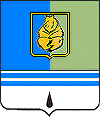 ПОСТАНОВЛЕНИЕАДМИНИСТРАЦИИ ГОРОДА КОГАЛЫМАХанты-Мансийского автономного округа – ЮгрыОт «_10 »_  октября      _ .				               № _2519О внесении дополнений к постановлению Администрации города Когалыма от 12.04.2011  №743 В соответствии с постановлением Администрации города Когалыма от 29.10.2010 №2177 «Об утверждении долгосрочной целевой программы «Реализация приоритетного национального проекта «Образование» в городе Когалыме на 2011-2013 годы», 1. Приложение 18 к постановлению Администрации города Когалыма от 12.04.2011 №743 «О конкурсе на получение грантов Администрации города Когалыма в сфере образования в 2011-.г.» читать в новой редакции. 2. Управлению образования Администрации города Когалыма (Ю.М.Личкун) направить в юридическое управление Администрации города Когалыма текст постановления и приложения к нему, его реквизиты, сведения об источнике официального опубликования в порядке и сроки, предусмотренные распоряжением Администрации города Когалыма                         от 20.10.2010 №354-р «О мерах по формированию регистра муниципальных нормативных правовых актов Ханты-Мансийского автономного округа - Югры» для дальнейшего направления в Управление государственной регистрации нормативных правовых актов Аппарата Губернатора Ханты-Мансийского автономного округа - Югры.3. Опубликовать настоящее постановление и приложения к нему в газете «Когалымский вестник» и разместить на официальном сайте Администрации города Когалыма в сети Интернет (www.admkogalym.ru).4. Контроль за выполнением постановления возложить на заместителя Главы города Когалыма О.В.Мартынову.Глава города Когалыма					С.Ф.КакоткинПриложение 18к постановлению Администрации города Когалымаот 10.10.2011 №2519Положениео городской научно-исследовательской конференции школьников«Шаг в будущее»1. Общие положения1.1. Настоящее положение определяет порядок организации и проведения городской научно-исследовательской конференции школьников «Шаг в будущее» (далее – конференция), порядок участия в конференции и определения победителей и призёров.1.2. Цели проведения конференции:- создание необходимых условий для выявления и поддержки творчески одаренных детей; - выявление и развитие у обучающихся творческих способностей и интереса к научно-исследовательской деятельности; - формирование ключевых компетенций и мотивации к практическому применению предметных знаний; - распространение и популяризация научных знаний;- демонстрация и пропаганда лучших достижений учащихся, опыта работы по организации учебной и научно-исследовательской деятельности.1.3. Конференция проводится в два этапа:- 1 этап – школьный;- 2 этап – городской.1.4. Организатором школьного этапа конференции является образовательное учреждение, городского этапа - Управление образования Администрации города Когалыма (далее – Управление образования), межшкольный методический центр.1.5. Для организации и проведения конференции на каждом этапе создаётся организационный комитет и экспертные комиссии. Организационный комитет и экспертные комиссии на школьном этапе создаёт образовательное учреждение, на городском этапе – Управление образования.1.6. Конференция проводится по следующим направлениям:- математика;- физика;- информатика и информационные технологии;- биология;- экология;- химия;- валеология- география;- краеведение;- языкознание;- литература и литературное краеведение;- культурология;- искусство;- иностранные языки; - история;- обществознание;- право;- экономика и предпринимательство;- социология, психология, связь с общественностью;- мода и дизайн.2. Участники конференции2.1. Категории участников школьного этапа конференции определяет образовательное учреждение.2.2. В городском этапе конференции принимают участие на добровольной основе учащиеся 7 – 11 классов всех образовательных учреждений: общеобразовательных школ, учреждений дополнительного образования детей; бюджетное учреждение «Когалымское профессиональное училище - 9». Учащиеся 7 – 8 классов участвуют в городском этапе конференции на общих основаниях, отдельно данная возрастная категория не рассматривается.2.3. Участниками городского этапа конференции являются учащиеся согласно пункту 2.2. настоящего положения, являющиеся победителями (1 место) и призерами (2, 3 места) школьного этапа конференции. 2.4. В исключительном случае образовательное учреждение может направить для участия в городском этапе конференции учащегося, не являющегося победителем или призером школьного этапа конференции, в случае если он не смог по уважительным причинам (болезнь, выезд за пределы города) принять участие в защите работы на школьном этапе, но работа прошла соответствующую экспертизу в образовательном учреждении. Направление такого учащегося осуществляется с ходатайством (отдельно на каждого учащегося) с обоснованием на участие в городском этапе конференции с указанием направления конференции. Ходатайство подается в оргкомитет городского этапа вместе с заявкой. Оргкомитет в устной форме сообщает администрации образовательного учреждения о допуске (или недопуске) учащегося к участию в городском этапе конференции в течение трёх дней после поступления ходатайства.3. Правила представления заявок и работна городской этап конференции3.1. Участие в городском этапе конференции осуществляется согласно заявке (приложение 1), поданной образовательным учреждением в оргкомитет городского этапа в сроки, указанные Управлением образования, но не позднее, чем за две недели до проведения заседаний секций конференции.3.2. Заявка должна быть оформлена на общем бланке образовательного учреждения, заверена подписью руководителя и печатью. В заявке необходимо отразить технические средства, требуемые для демонстраций в ходе защиты работы. Заявка без указания наименования секции в соответствии с направлениями, указанными в пункте 1.6. настоящего положения, не принимается.3.3. Работа, приложения и все сопровождающие материалы (всё в 1 экземпляре) представляются в оргкомитет городского этапа конференции в сроки, указанные Управлением образования, но не позднее, чем за 12 дней до начала проведения конференции. 3.4. Работы, представленные в оргкомитет городского этапа конференции позднее сроков, указанных Управлением образования, или представленные без заявки или ходатайства, не рассматриваются.4. Порядок проведения конференции4.1. Школьный этап конференции проводится в соответствии с положением об организации и проведении научно-исследовательской конференции «Шаг в будущее», утверждённым директором образовательного учреждения.Городской этап конференции проводится на основании приказа Управления образования в соответствии с настоящим положением.4.2. Городской этап конференции проводится по секциям, соответствующим направлениям, указанным в пункте 1.6 настоящего положения. С учётом количества заявленных работ оргкомитет городского этапа конференции вправе объединять несколько направлений в одну секцию.Городской этап конференции проводится по секциям в несколько этапов:заочный этап – экспертиза работ (оценка содержания представленных работ); очная защита работ - публичные выступления участников. Назначение экспертизы - отбор работ для публичного выступления (защиты работы).4.3. Для работы каждой секции оргкомитет городского этапа конференции создает экспертную комиссию (далее – комиссия), состав которой утверждается приказом Управления образования не позднее, чем за 10 дней до начала проведения конференции. Состав комиссии формируется из числа представителей межшкольного методического центра, Управления образования, руководителей городских методических объединений учителей, представителей организаций и предприятий города Когалыма.4.4. Работу комиссии организует её председатель, назначенный приказом Управления образования.4.5. Предусматривается следующий порядок работы комиссии:экспертиза представленных в оргкомитет работ с целью  их допуска к защите и оформление соответствующих протоколов;организация защиты работ (заслушивание докладов, ведение дискуссии, оформление соответствующих протоколов);подведение итогов конференции, выявление победителей и призеров, оглашение результатов и публичный анализ работы секции, ответы на вопросы участников по работе конференции.4.6. Экспертиза проводиться в виде оценивания представленных работ по специальным критериям. Оценивание осуществляется членами комиссии до проведения заседаний секций и заканчивается не позднее, чем за 4 дня до защиты.В исключительных случаях, когда большинство членов комиссии составляют специалисты других ведомств и организаций, оценивание работ может проходить и в другие сроки, назначенные председателем.4.7. Каждый член комиссии заполняет экспертный лист заочного (отборочного) этапа конференции (приложение 2), куда выставляет соответствующее количество баллов. 4.8. Оценка работы (в виде баллов), выставленная каждым членом комиссии, вносится председателем в протокол результатов оценивания работ и выводится средний балл за работу каждого участника (приложение 3).4.9. Если средний балл за работу не превышает 50% от максимального количества баллов (по критериям оценивания), то эта работа не допускается к защите на заседании секции городского этапа конференции. Факт допуска или недопуска работы к защите на заседании секции фиксируется в протоколе результатов оценивания работ участников (приложение 3).4.10. На основании протокола результатов оценивания работ председатель комиссии непосредственно по завершению оценивания работ сообщает в оргкомитет городского этапа конференции о работах, не допущенных к защите на секции.4.11. Оргкомитет городского этапа конференции сообщает (письменно или устно по телефону) руководству образовательного учреждения о допуске и недопуске работ к защите на секции конференции не позднее, чем за 3 дня до её проведения. 4.12. Руководство образовательного учреждения обязано незамедлительно сообщить авторам о недопуске их работ к защите на заседании секции конференции.4.13. Защита работ проводится в течение одного дня на заседаниях секций согласно направлениям, указанным в пункте 1.6 настоящего положения.4.14. На защите работы могут присутствовать научный руководитель (консультант) автора, все желающие: учителя, учащиеся, родители, представители организаций и предприятий города.Научный руководитель (консультант) не вправе вмешиваться в ход выступления (защиты работы).4.15. Оценивание защиты работы проводиться по специальным критериям. Каждый член комиссии заполняет лист оценивания защиты работы (приложение 4), куда выставляет соответствующее количество баллов.4.16. Оценка защиты работы (в виде баллов), выставленная каждым членом комиссии, вносится председателем в протокол и выводится средний балл за выступление каждого участника (приложение 5).5. Требования к работе5.1. На городской этап конференции принимаются научно-исследовательские, конструкторские, прикладные и творческие работы по направлениям, перечисленным в п 1.6. настоящего положения.5.2. Работа должна быть выполнена самостоятельно. При подготовке работ допускается участие научных руководителей в качестве консультантов.5.3. Работы на городской этап конференции могут предоставляться как индивидуальные, так и групповые (не более 3 человек).5.4. Работа должна иметь следующую структуру:аннотация;титульный лист;содержание  (или оглавление); введение (постановка проблемы (задачи), обоснование её  актуальности);основное содержание;выводы, рекомендации;список источников информации.5.5. В работе необходимо чётко обозначить теоретические и практические достижения автора, а также область применения представленного исследования. В случае если результаты исследования нашли применение, должны быть приложены подтверждающие материалы.5.6. Ценным в работе школьников является творчество, интеллектуальная продуктивность, открытие и генерация новых идей, может быть, даже необычных, но обоснованных.5.7. На титульном листе указывается (приложение 6):полное наименование конференции (в верхней части листа, посередине);название секции;название работы (в средней части листа, посередине, без кавычек), сведения об авторе: фамилия, имя, отчество, класс автора(ов), сокращённое наименование учреждения (ниже темы, справа);сведения о научном руководителе: фамилия, имя, отчество, звание, должность, место работы (ниже сведений об авторе);наименование города, год выполнения работы (в нижней части листа).5.8. Название работы должно быть кратким, точным и соответствовать её основному содержанию.5.9. Аннотация объемом от 20 строк до 1 стандартной страницы (60 знаков в строке с учетом пробелов) должна содержать наиболее важные сведения о работе; в частности, включать следующую информацию: цель работы; методы и приемы, которые использовались в работе; полученные данные; выводы. Аннотация не должна включать благодарностей и описания работы, выполненной автором. Аннотация печатается на одной стандартной странице в порядке: стандартный заголовок, затем посередине слово «Аннотация», ниже текст аннотации.5.10. В содержании (оглавлении) указываются заголовки всех разделов (глав) работы и страницы, с которых они начинаются. Заголовки разделов (глав) должны точно повторять заголовки разделов (глав), параграфов в тексте работы. Сокращать или давать их в другой формулировке, последовательности нельзя. Заголовки одинаковых степеней рубрикации необходимо располагать друг под другом. Заголовки каждой последующей ступени смещаются на три-пять знаков вправо по отношению к заголовку предыдущей ступени. Все заголовки начинаются с прописной буквы без точки в конце.5.11. Введение должно отражать актуальность темы, включать в себя формулировку постановки проблемы, определение целей и задач, поставленных автором работы, определение объекта и предмета исследования.5.12. Основная часть должна содержать информацию, собранную и обработанную автором, а именно описание основных рассматриваемых фактов, степень изученности данного вопроса (современное состояние), характеристику методов решения проблемы, сравнение известных автору старых и предлагаемых методов решения, обоснование выбранного варианта (вариантов) решения (эффективность, точность, простота, наглядность, практическая значимость и т.д.), характеристику личного вклада автора работы в решение избранной проблемы.Основная часть делится на разделы и подразделы. При изложении материала необходимо соблюдать логику, обоснованную связь между разделами (главами), подразделами.При цитировании в тексте того или иного источника можно использовать различные виды сносок:ставится верхний индекс после цитаты, а на нижнем поле страницы полностью пишется источник;после цитаты в квадратных скобках записывается порядковый номер источника из списка литературы и номер страницы (например: 3, с.5).В работе используется только один вид сносок.5.13. В заключении подводится итог проведённой работы в разрезе решения поставленных задач и по достижению поставленной цели (отражение раздела «Введение»), в лаконичном виде формулируются выводы и результаты, полученные автором (с указанием, если возможно, направления дальнейших исследований и предложений по возможному практическому использованию результатов исследования). 5.14. Список источников информации состоит из списка литературы и других источников.Список литературы составляется на основе библиографических правил. Источники, использованные в работе, записываются в порядке упоминания в тексте. Информация о каждом издании должна включать в строгой последовательности: фамилию, инициалы автора, название издания, выходные данные издательства, год издания, выпуска (если издание периодическое), количество страниц.При использовании Интернет-ресурсов в обязательном порядке необходимо указать адрес сайта, портала и т.п. 5.15. Объем текста работы, включая формулы, список литературы, не должен превышать 15 страниц. Страницы должны быть пронумерованы (в правом  верхнем углу арабскими цифрами).Для приложений, иллюстрирующих работу можно отводить не более 10 страниц дополнительно. В тексте работы должны быть обоснованные ссылки на приложения, причём приложения должны быть упорядочены по мере упоминания о них в тексте работы. Все приложения должны быть пронумерованы, озаглавлены. 5.16. Работа должна содержать: рецензию научного руководителя (научных руководителей, если их несколько);илиотзыв, рекомендательные письма ученых, специалистов предприятий и организаций, учителей I или высшей квалификационной категории, отражающие научно-исследовательскую деятельность автора.Возможно представление как рецензии, так и отзыва.5.17. Текст работы печатается на стандартных страницах белой бумаги формата А4 (210×297 мм, горизонталь - ). Шрифт - типа Times New Roman Cyr, размер 12 пт, межстрочный интервал 1.5, поля: слева - , справа - , сверху и снизу - . Формулы вписываются чёрной пастой (тушью) либо воспроизводятся на печатающем устройстве. Рукописный вариант работы не принимается оргкомитетом.5.18. К работам, представляемым на секцию информатики и информационных технологий, следует прикладывать диск с программным продуктом, который содержит не только результат работы (готовый продукт), но и исходные материалы (файлы, коды программ и т. д.), являющиеся составными частями алгоритма создания работы. Работы должны иметь специальную информацию, содержащую:перечень стандартного программного обеспечения, необходимого для функционирования программы;рекламный листок в текстовом и электронном виде с описанием программного продукта, размером в одну стандартную страницу, выполненный в текстовом редакторе WORD for WINDOWS;требования к техническим средствам (видеокарта, звуковая карта и т.п.);описание содержания прилагаемого диска.5.19. Работы, оформленные не по правилам, не рассматриваются.5.20. Работы в форме реферата на городской этап конференции не принимаются.5.21. Городское методическое объединение учителей вправе вносит особые требования к работам. Эти требования доводятся до сведения образовательных учреждений в сроки, не позднее, чем за три недели до начала проведения конференции. 6. Требования к докладу на секции (защите работы)6.1. Защита работы осуществляется в форме доклада автора (авторов) и ответов на вопросы членов комиссии и зрителей, присутствующих на заседании секции городского этапа конференции. 6.2. Продолжительность доклада не более 10-12 минут.6.3. В докладе автор излагает суть работы и представляет свои научные результаты, выводы.6.4. Во время защиты участник пользуется текстом второго экземпляра работы (первый – сдан ранее в оргкомитет городского этапа конференции). 6.5. Доклад должен сопровождаться демонстрацией материалов, иллюстрирующих выполненную работу. При демонстрации следует отразить наиболее важные элементы работы, а именно: цель работы, объект и предмет исследования, методы и способы решения проблемы, результаты и выводы.Работа может демонстрироваться на плакатах, моделях, а также с помощью технических средств; возможно использование публикаций, свидетельств, отзывов, фотоальбомов, раздаточных материалов. При демонстрации материалов участник вправе прибегать к помощи посторонних лиц, но без их вмешательства в ход защиты работы.  6.6. При представлении групповой работы каждый участник группы представляет свою часть работы.6.7. Ответственность за предоставление технических средств, указанных в заявке, несет оргкомитет конференции, за качество демонстрационных материалов - участник. Участник имеет право накануне опробовать технические средства, представленные ему оргкомитетом городского этапа конференции по заявке. 6.8. Оргкомитет городского этапа конференции не несёт ответственность за отсутствие технических средств, не указанных в заявке.   7. Подведение итогов конференции и поощрение участников7.1. Порядок определения победителей и призёров школьного этапа конференции и их поощрения определяет образовательное учреждение.7.2. По каждому участнику городского этапа конференции, допущенного к защите работы на секции, подводится общий итог - сумма среднего балла за работу и среднего балла за защиту на секции (общая сумма баллов).7.3. Общий итог конференции подводит комиссия в день заседания секции.7.4. Председатель комиссии заполняет сводный протокол результатов городского этапа конференции (приложение 7).7.5. На каждой секции по общей сумме баллов определяются победители (1 место) и призёры (2 и 3 места). Квота на количество победителей и призёров не устанавливается.7.6. Победителем (1 место) городского этапа конференции считается участник секции, набравший в общем итоге наибольшее количество баллов, при условии, что это количество баллов составляет 70% и более от максимально возможного количества баллов. 7.7. Призёрами (2,3 место) городского этапа конференции считаются участники секции, следующие за победителем по количеству набранных баллов по мере его убывания. 7.8. При объединении предметов в одну секцию победители и призеры определяются по количеству набранных баллов в общем рейтинге. 7.9. По итогам городского этапа конференции апелляции не принимаются.7.10. Список победителей и призеров конференции, сформированный на основании протоколов результатов городского этапа конференции, утверждается приказом Управления образования.7.11. Участники конференции, обучающиеся 9 класса, представившие индивидуальную работу и занявшие 1, 2 или 3 место, могут использовать эту работу для прохождения государственной (итоговой) аттестации за курс основного общего образования (по предметам по выбору) в форме защиты реферата, если содержание работы соответствует содержанию учебной программе по сдаваемому предмету.7.12. Победители и призёры городского этапа конференции награждаются дипломами Управления образования и получают денежное вознаграждение. Размер денежного вознаграждения устанавливается приказом Управления образования, исходя из количества победителей и призеров конференции.Участникам конференции выдается сертификат Управления образования.Научным руководителям победителей и (или) призеров городского этапа конференции вручаются благодарственные письма Управления образования.7.13. Победители и призеры городского этапа конференции имеют право на участие в научной конференции молодых исследователей научно-социальной программы «Шаг в будущее» Ханты-Мансийского автономного округа - Югры.8. Финансовое обеспечение конференции8.1. Финансовое обеспечение школьного этапа конференции осуществляется за счёт средств образовательного учреждения.8.2. Финансовое обеспечение городского этапа конференции осуществляется Управлением образования в рамках текущего финансирования. 8.3. Денежное вознаграждение победителям и призёрам городского этапа конференции выплачивается в рамках долгосрочной целевой программы «Реализация приоритетного национального проекта «Образование» в городе Когалыме на 2011-2013 гг.»._________________________Приложение 1            к положению о городской            научно-исследовательской конференции             школьников «Шаг в будущее»ОБЩИЙ БЛАНК УЧРЕЖДЕНИЯ	В оргкомитет городской				научно-исследовательской конференции  школьников «Шаг в будущее»ЗАЯВКАна участие учащихся МОУ «_______________________»в городской научно-исследовательской конференции школьников«Шаг в будущее» Директор МОУ «____________»				_________________                                                                                    М.П.Дата подачи заявки   «____»__________201_ г.Приложение 2к положению о городской научно-исследовательской конференции школьников«Шаг в будущее»Экспертный лист заочного (отборочного) этапа научно-исследовательской конференции школьников «Шаг в будущее»Эксперт ____________   ____________________________________                            подпись                            фамилия, имя, отчество «___»_____________ 20   г.                   Приложение 3к положению о городской научно-исследовательской конференции школьников «Шаг в будущее»ПРОТОКОЛрезультатов  оценивания работ, представленных на городскую  научно-исследовательскую  конференцию школьников  «Шаг в будущее»Секция   __________________________________________Дата заполнения:  «_____» _________________  20__ г.                                    Председатель комиссии: __________________       _______________________Приложение 4к положению о городской научно-исследовательской конференции школьников «Шаг в будущее» Лист оценивания защиты работ, представленных на городскую научно-исследовательскую конференцию школьников «Шаг в будущее»Секция ________________________________________________________ Эксперт ____________   ____________________________________                      подпись                                            фамилия, имя, отчество «___»_____________ 20   г.                   Приложение 5к положению о городской научно-исследовательскойконференции школьников «Шаг в будущее»ПРОТОКОЛрезультатов  оценивания выступления участников городской  научно-исследовательской  конференции школьников  «Шаг в будущее»Секция   __________________________________________Дата заполнения:  «_____» _________________  20__ г.                                    Председатель комиссии: __________________       _______________________Приложение 6к положению о городской научно-исследовательской конференции школьников «Шаг в будущее» образец оформления титульного листаГородская научно-исследовательская конференция школьников«Шаг в будущее»Секция «Экология»ОЧИСТКА  ПИТЬЕВОЙ  ВОДЫВ РЕГИОНАХ  ЗАПАДНОЙ  СИБИРИС  ПОМОЩЬЮ НОВЕЙШИХ  ТЕХНОЛОГИЙАвтор:   Илькив Анна Васильевна,                                                                                                     ученица 11 И класса                                                                                                     МОУ «СОШ № 7»					           Руководитель:  Щелкунов Виктор Александрович- учитель физики МОУ «СОШ № 7»;Иванов Петр Иванович– сотрудник производственно-                                                                                                    технического отдела КГ МУП                               «Водоканал»г. Когалым, 2011 г.  Приложение 7к положению о городской научно-исследовательскойконференции школьников «Шаг в будущее»СВОДНЫЙ  ПРОТОКОЛрезультатов  городской  научно-исследовательской   конференции  школьников «Шаг в будущее»Секция _____________________________Особое решение экспертной комиссии ______________________________________________________________________________________________________________________________________________________________________________________________________________________________________________________________________________________________________________________________________________________________________________Дата заполнения «____»______________20___ г.			Председатель  комиссии:__________________ ______________________№Ф.И.О. учащегосяКлассТема работы Наименование секцииМесто на школьной КонференцииНаучный руководительНеобходимые технические средства для защиты работыКритерииПоказателибаллКритерииПоказателибалл1.1.Логичность21. Структурные(макс. 4 балла)достаточное обоснование актуальности и полное соответствие темы ИП исследовательскому аппарату21. Структурные(макс. 4 балла)обоснование актуальности и ее соответствие теме ИП неполное (показана только общественная или только личностная значимость темы)11. Структурные(макс. 4 балла)актуальность не представлена в тексте01. Структурные(макс. 4 балла)1.2.Культура исполнения21. Структурные(макс. 4 балла)элементы структуры ИП представлены в полном объеме, приложения соответствуют ИП21. Структурные(макс. 4 балла)не все элементы структуры ИП представлены, приложения не соответствуют ИП (по качеству или количеству)11. Структурные(макс. 4 балла)большинство элементов структуры ИП не представлено0сумма по I критерию (макс. 4 балла) 2.1.Целостность4II. Теоретические (макс. 14 баллов)проблема представлена полно, ее значимость достаточно обоснована4II. Теоретические (макс. 14 баллов)проблема и ее значимость представлены неполно или недостаточно обоснованы2II. Теоретические (макс. 14 баллов)постановка проблемы и обоснование ее значимости отсутствуют0II. Теоретические (макс. 14 баллов)2.2.Коммуникативная компетентность3II. Теоретические (макс. 14 баллов)представлено самостоятельное проблемное осмысление заявленной темы в соответствии с изученными источниками3II. Теоретические (макс. 14 баллов)присутствуют элементы самостоятельного осмысления темы, ссылок нет2II. Теоретические (макс. 14 баллов)отсутствует самостоятельное осмысление представленной информации1II. Теоретические (макс. 14 баллов)2.3. Информационная компетентность7II. Теоретические (макс. 14 баллов)на основе изученной информации сделаны выводы и обобщения, использованные в практической части7II. Теоретические (макс. 14 баллов)использованные источники позволили провести анализ и выразить оценочное суждение к материалам (проблеме)5II. Теоретические (макс. 14 баллов)источников достаточно для раскрытия темы, терминология корректна4II. Теоретические (макс. 14 баллов)источников для раскрытия темы ИП достаточно, но в используемой терминологии встречаются неточности3II. Теоретические (макс. 14 баллов)источников для раскрытия темы ИП недостаточно, в используемой терминологии встречаются неточности2II. Теоретические (макс. 14 баллов)используемая терминология недостаточна или некорректна, ссылок на изученные источники нет1сумма баллов по II критерию (макс. 14 баллов)3.1. Соответствие теоретической и практической частей3III. Исследовательские (макс. 20 баллов)практическая часть ИП связана с теоретической и направлена на решение исследуемой проблемы3III. Исследовательские (макс. 20 баллов)практическая часть связана с теоретической рассматриваемой проблемой (темой)2III. Исследовательские (макс. 20 баллов)практическая часть присутствует, но слабо связана с теоретической, незначительна по объему1III. Исследовательские (макс. 20 баллов)3.2.Корректность методов исследования5III. Исследовательские (макс. 20 баллов)заявленные методы исследования (инструментарий) использованы корректно5III. Исследовательские (макс. 20 баллов)отдельные методы (инструментарий) исследования некорректно использованы или нецелесообразны3III. Исследовательские (макс. 20 баллов)заявленные методы (инструментарий) исследования не использованы или некорректны1III. Исследовательские (макс. 20 баллов)3.3.Результативность исследования6III. Исследовательские (макс. 20 баллов)выводы системны, корректны, обоснованы, соответствуют заявленной проблеме и содержат возможные варианты ее решения6III. Исследовательские (макс. 20 баллов)выводы находятся в смысловом поле проблемы, но носят абстрактный или частный характер, не охватывая проблему в полном объеме3III. Исследовательские (макс. 20 баллов)выводы приведены, но слабо связаны с заявленной проблемой исследования1III. Исследовательские (макс. 20 баллов)3.4.Элементы исследовательской компетентности6III. Исследовательские (макс. 20 баллов)цели и задачи ИП достигнуты, адекватно представлены в выводах6III. Исследовательские (макс. 20 баллов)цели и задачи ИП достигнуты частично, соотнесены с методами и результатами исследования3III. Исследовательские (макс. 20 баллов)представлена попытка соотнесения целей и задач с методами и результатами исследования1сумма баллов по III критерию (макс. 20 баллов)IV.Особое мнение рецензента (до 2-х баллов)СУММА БАЛЛОВ (макс. 40 баллов)№п/пНазвание работаУчастник конференцииУчастник конференцииУчастник конференцииОценка членов комиссии за работу  (по критериям)Максимум - _________ бал.Оценка членов комиссии за работу  (по критериям)Максимум - _________ бал.Оценка членов комиссии за работу  (по критериям)Максимум - _________ бал.Оценка членов комиссии за работу  (по критериям)Максимум - _________ бал.Оценка членов комиссии за работу  (по критериям)Максимум - _________ бал.Оценка членов комиссии за работу  (по критериям)Максимум - _________ бал.Оценка членов комиссии за работу  (по критериям)Максимум - _________ бал.Оценка членов комиссии за работу  (по критериям)Максимум - _________ бал.Вывод о допуске работы к защите№п/пНазвание работаФ.И.ШколаКлассСреднеекол-вобаллов% от максимального кол-ва балловВывод о допуске работы к защите№Критерии оцениваниябалл№Критерии оцениваниябаллОбщая логика выступления, способность четко сформулировать цели и задачи работы, охарактеризовать этапы и методы исследования5Умение аргументировано представлять и защищать материал5представление результатов исследования, практическая значимость выдвигаемых проектов и идей5Творческий подход при выполнении работы, оригинальность представления работы, адекватность способа представления информации содержанию публичного представления5Владение терминологией в рамках темы исследования5Речевая компетенция: темп, дикция, культура речи, эмоциональность5Наличие альтернативных вариантов решения проблемы, умение оценивать важность и значение альтернативных решений5Ответы на вопросы8ИТОГО43№п/пНазвание работаУчастник конференцииУчастник конференцииУчастник конференцииОценка членов комиссии за работу  (по критериям)Максимум - _________ бал.Оценка членов комиссии за работу  (по критериям)Максимум - _________ бал.Оценка членов комиссии за работу  (по критериям)Максимум - _________ бал.Оценка членов комиссии за работу  (по критериям)Максимум - _________ бал.Оценка членов комиссии за работу  (по критериям)Максимум - _________ бал.Оценка членов комиссии за работу  (по критериям)Максимум - _________ бал.Оценка членов комиссии за работу  (по критериям)Максимум - _________ бал.Оценка членов комиссии за работу  (по критериям)Максимум - _________ бал.Оценка членов комиссии за работу  (по критериям)Максимум - _________ бал.№п/пНазвание работаФ.И.ШколаКлассОбщеекол-вобалловСреднеекол-вобаллов№п/пФамилия, имяучастникаШколаКлассНазвание       работыНаучныйруководительКоличество балловКоличество балловКоличество балловМесто№п/пФамилия, имяучастникаШколаКлассНазвание       работыНаучныйруководительработазащита/выступл./итогоМесто